課題二 ── 中國的經濟概況觀看動畫短片「三大產業」，了解中國三大產業的發展概況(見教學流程)，再回答問題。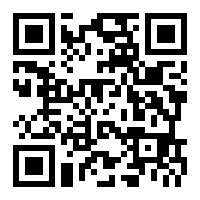 根據動畫短片內容，完成下表。第三產業的發展能夠反映社會甚麼情況？__________________________________________________________________________________________________________________________________________________________________產業特點例子 (請填上三項)第一產業直接利用________________________進行生產1. 2.3.第二產業以______________________________為主1.2.3.第三產業提供_______________________________1.2.3.